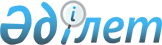 Об утверждении перечня автомобильных дорог районного значения Аральского района
					
			Утративший силу
			
			
		
					Постановление Аральского районного акимата Кызылординской области от 22 февраля 2017 года № 33-қ. Зарегистрировано Департаментом юстиции Кызылординской области 27 марта 2017 года № 5768. Утратило силу постановлением Аральского районного акимата Кызылординской области от 4 мая 2019 года № 72-қ
      Сноска. Утратило силу постановлением Аральского районного акимата Кызылординской области от 04.05.2019 № 72-қ (вводится в действие со дня первого официального опубликования).
      В соответствии с Законом Республики Казахстан от 23 января 2001 года "О местном государственном управлении и самоуправлении в Республике Казахстан" и Законом Республики Казахстан от 17 июля 2001 года "Об автомобильных дорогах" акимат Аральского района ПОСТАНОВЛЯЕТ:
      1. Утвердить перечень автомобильных дорог районного значения согласно приложению.
      2. Контроль за исполнением настоящего постановления возложить на заместителя акима Аральского района Утешова Р.
      3. Настоящее постановление вводится в действие со дня первого официального опубликования. Перечень автомобильных дорог районного значения
					© 2012. РГП на ПХВ «Институт законодательства и правовой информации Республики Казахстан» Министерства юстиции Республики Казахстан
				
      АКИМ РАЙОНА

М. ОРАЗБАЕВ

       "СОГЛАСОВАНО"
Руководитель государственного
учреждления "Управление пассажирского
транспорта и автомобильных дорог
Кызылординской области"
___________________ М. Бәйімбетов
"22" февраля 2017 год
Приложение к постановлению
акимата Аральского района
от " 22" февраля 2017 года № 33-қ
№
Индекс
Наименование автомобильных дорог
Общая протяженность, километр
По категориям, километр
По категориям, километр
По категориям, километр
По категориям, километр
По категориям, километр
В том числе по видам покрытиям, километр
В том числе по видам покрытиям, километр
В том числе по видам покрытиям, километр
В том числе по видам покрытиям, километр
В том числе по видам покрытиям, километр
В том числе по видам покрытиям, километр
Мосты
Мосты
Трубы
Трубы
№
Индекс
Наименование автомобильных дорог
Общая протяженность, километр
I
II
III
IV
V
Асфальто-бетонное
Черно
Черно
Черно
Гравинный щебеночное
Грунтовое
Штук
Пагонный метр
Штук
Погонный метр
№
Индекс
Наименование автомобильных дорог
Общая протяженность, километр
I
II
III
IV
V
Асфальто-бетонное
Гравийный
Щебень
Грунтовое
Гравинный щебеночное
Грунтовое
Штук
Пагонный метр
Штук
Погонный метр
1
2
3
4
5
6
7
8
9
10
11
12
13
14
15
16
17
18
19
1
KNA-1
М-32 "Самара-Шымкент-Саксаульск"
37
37
37
16
296
2
KNA-2
М-32 "Самара-Шымкент-Шижага"
2
2
2
1
12
3
KNA-3
Подъезд к населенному пункту Камыстыбас
2
2
2
4
KNA-4
Подъезд к населенному пункту Кызылжар
15,37
15,37
9
6,37
7
120
5
KNA-5
Подъезд к населенному пункту Косжар
3
3
3
1
14
6
KNA-6
Подъезд к населенному пункту Аманоткель
2,1
2,1
2,1
7
KNA-7
Подъезд к населенному пункту Токабай
2
2
2
8
KNA-8
Город Аральск-Жаланаш
62,65
62,65
5
57,65
25
425
9
KNA-9
М-32 "Самара-Шымкент"-"Жаксыкылыш-Токабай-Абай"
98,4
98,4
15
83,4
14
245
10
KNA-10
Подъезд к городу Аральск
10,91
10,91
10,91
11
KNA-11
"Саксаульск-Косаман-Акеспе"
78
78
12
KNA-12
М-32 "Самара-Шымкент-Сазды"
20,47
20,47
13
KNA-13
М-32 "Самара-Шымкент-Бекбауыл"
22,4
22,4
14
KNA-14
М-32 "Самара-Шымкент"-"Камыстыбас-Аманоткель-Жанакурылыс"
21
21
15
KNA-15
"Райым-Водокачка"
10
10
1
60
16
KNA-16
"Жаланаш-Тастубек"
30
30
17
KNA-17
"Город Аральск-Коктем"
54
54
18
KNA-18
"Богень-Аклак-Акбасты"
110
110
19
KNA-19
Подъезд к населенному пункту Аккулак
8
8
20
KNA-20
М-32 "Самара-Шымкент"-"Жаксыкылыш-Токабай-Жинишкекум"
85
85
21
KNA-21
Подъезд к государственному коммунальному козенному предприятию "Центр оздоровления и дополнительного образования детей "Камбаш" коммунального государственного учреждения "Аральский районный отдел образования" 
1,873
1,873
1,873
22
KNA-22
 "Аклак-Каратерен"
4,9
4,9
4,9
Итого:
681,073
10,91
226,393
4,9
10,91
76,973
154,32
438,9
1
60
64
1112